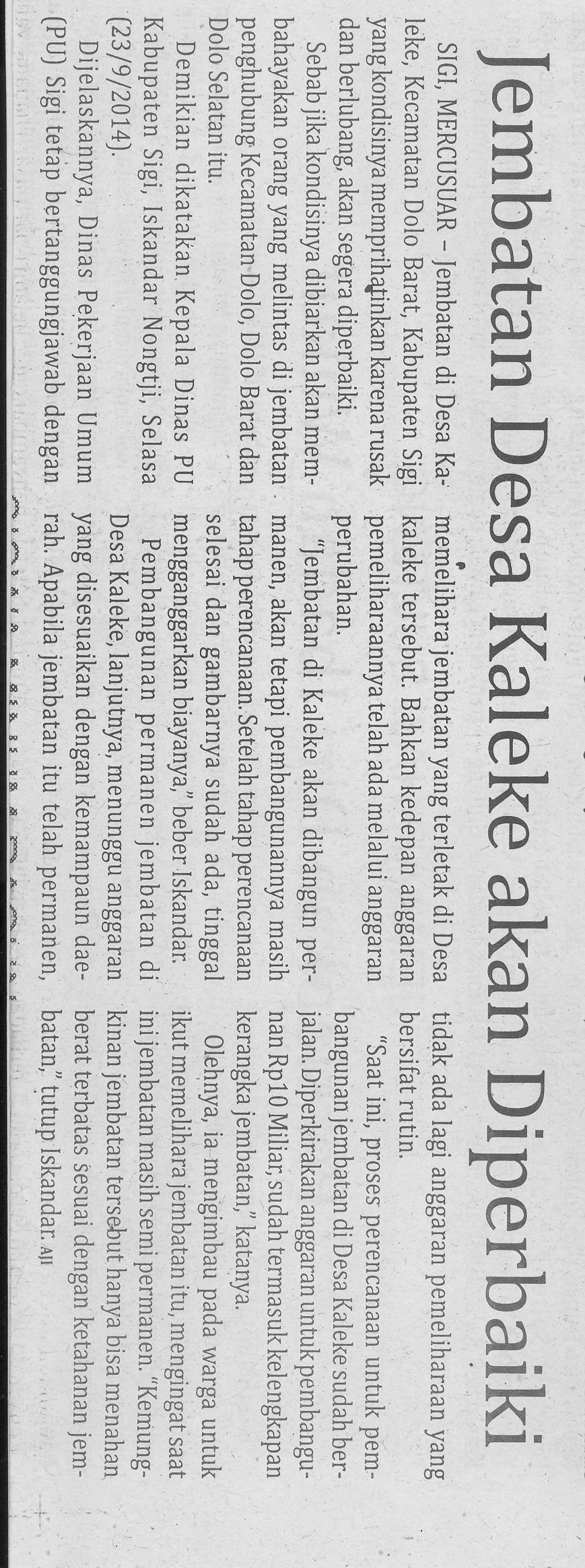 Harian    :MercusuarKasubaud Sulteng IHari, tanggal:Rabu, 24 September 2014Kasubaud Sulteng IKeterangan:Kasubaud Sulteng IEntitas:SigiKasubaud Sulteng I